OBČINA DOL PRI LJUBLJANI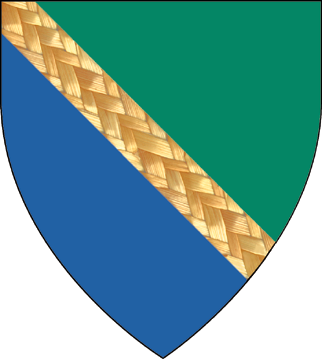 Dol pri Ljubljani 18, 1262 Dol pri LjubljaniTelefon: 01/5303 240e-pošta: obcina@dol.siVLOGA ZA POVRAČILO STOŠKOV ŠOLSKEGA PREVOZA oziromaORGANIZACIJO ŠOLSKEGA PREVOZA OTROK S POSEBNIMI POTREBAMIObkrožite katero možnost izbirate: Povrnitev stroškov šolskega prevozaOrganiziran prevoz s šolskim kombijem VLAGATELJ-ICA: OTROK: V kolikor ste izbrali možnost organiziran prevoz s šolskim kombijem, izpolnite še spodnjo IZJAVO:Izjavljam, da so vsi podatki točni in resnični. V/na ________________________, dne _____________                                                                                                            Podpis vlagatelja-ice:____________________OBVEZNE PRILOGE:Odločba zavoda RS za šolstvo o usmeritvi otroka v prilagojen izobraževalni programPotrdilo o vpisu za tekoče šolsko letoS podpisom soglašam, da se navedeni osebni podatki lahko uporabijo za namen postopka povračila stroškov šolskega prevoza oz. organizacijo šolskega prevoza. Občina se zavezuje, da bo zbrane osebne podatke obdelovala zgolj za zgoraj opredeljen namen. V primeru, če bo nastala potreba po drugovrstni obdelavi ali po posredovanju podatkov tretjim osebam, vas bomo predhodno kontaktirali in zaprosili za vašo privolitev.Osebni podatki se zbirajo samo toliko časa, kolikor je potrebno za dosego namena, zaradi katerega so bili zbrani. Občina bo osebne podatke hranila in varovala na primeren način, tako da ne bo prišlo do morebitnih neupravičenih razkritij podatkov nepooblaščenim osebam.                                                                                                          Podpis vlagatelja-ice:                                                                                                        ___________________